Dzień Dobry Kochani …to już piątek               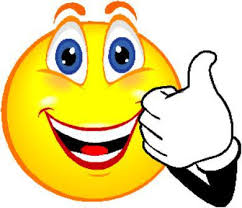 Zadania na dziś…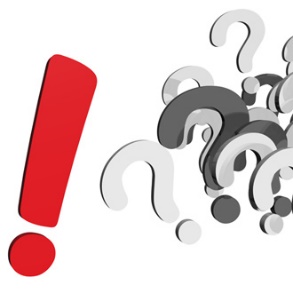 Zadanie 1. Z czym kojarzą Wam się wakacjeeee? Tworzenie mapy skojarzeń do wyrazu wakacje – rozmowa z dzieckiem na temat wakacji.Wakacje to: podróże, woda, słońce, odpoczynek to niewątpliwe skojarzenia z latem. Może masz jeszcze inne skojarzenia ? Jakie? 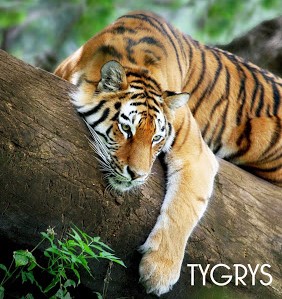   Zadanie2.  Wysłuchaj piosenki  „Tato już lato!” -Klaszcz rytmicznie w dłonie podczas śpiewania refrenu-Uderzaj rytmicznie w uda.-Śpiewaj refren szeptem, potem głośno.https://www.youtube.com/watch?v=AjV0cal75LQRef: Tato już lato, będziemy znów jeść lodyTato już lato, kup bilet do przygodyTato już lato, będziemy boso chodzićTato już lato, już brodę zgolić czas1. Gdy ciepły dzień, to nawet leń na spacer chciałby iśćJuż pora wstać i pobiec w światA tata jeszcze śpiChcę lody jeść, na drzewo wejśći z góry patrzeć w dółZeskoczyć w piachi chociaż raz przeskoczyć z tata rówRef: Tato już lato…2. Gdy ciepły dzień, popływać chcęPrzez słomkę wodę pićNa piasku spać i trawę rwaćDo lasu z tatą iśćMaliny jeść, jagody teżW kałuży szukać żabTu rośnie grzyb, tam ślimak śpiNa głowę chrabąszcz spadłRef: Tato już lato…Zadanie 3 „ Gdzie jest lód?” Można wydrukować kartę pracy. Jeżeli nie masz takiej możliwości możesz do tego ćwiczenia wykorzystać swoje zabawki.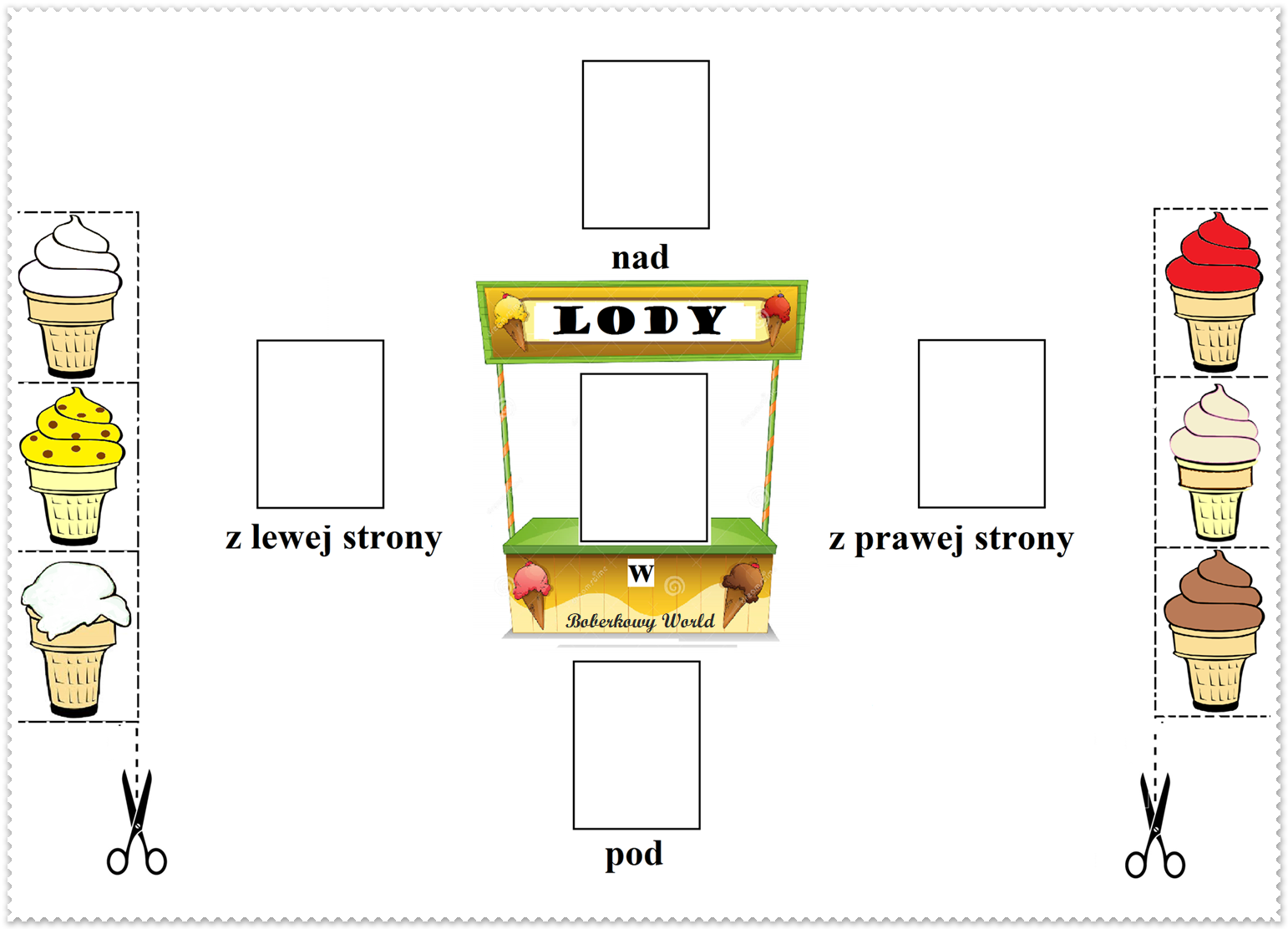 Wskaż przedmioty znajdujące się nad, pod, obok, za, przed, z prawej strony, z lewej strony.Przypominam moi Kochani, że 21.06 to dzień…. LATAPierwszy dzień lata jest jednocześnie najdłuższym dniem w roku, a następująca po nim noc — najkrótszą.Dla dzieci czas ten zbiega się często z rozpoczęciem wakacji, a także festynami i piknikami rodzinnymi. Ciepłe i słoneczne dni sprzyjają podróżom i aktywnościom sportowym, a także obserwacjom przyrody w nowo odwiedzanych miejscach.Czego Wam Kochani życzę !!! 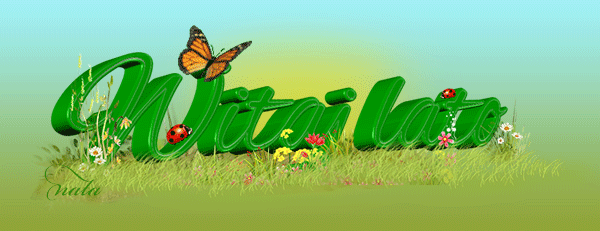 Miłego weekendu!! 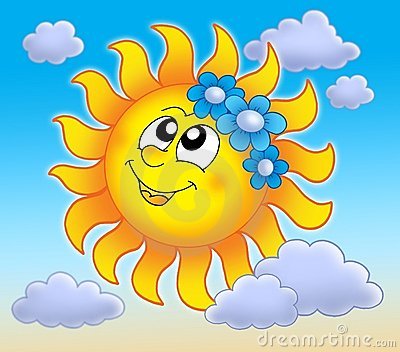 Ps. Dla chętnych Tygrysków przygotowałam karty pracy „Lato” … zapraszam! 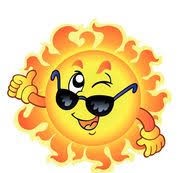 